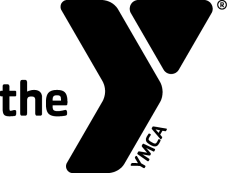 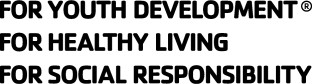 Swim Officials Level I Training ClinicHosted by: Date & Time: Site: Registration Fee: Contacts' Names 		To attend, please call: And Phones: Purpose: 	To certify new officials and re-certify existing officials for the YMCA of the USA's Competitive Swimming Program as Level I Officials. The clinic will prepare participants to act in the capacities of Stroke and Turn Judge, Relay Take-off Judge, Place Judge and Timer. Prerequisites: 	Minimum Age: 21 years old. Associated with a recognized YMCA Swim Team. Registration FormName:_____________________ Telephone:____________________Last 4 Digits of SSN:____________ Date of Birth:_________________Your Address:____________________________________________City:____________________ State:_______ Zip: _______________Email Address: ___________________________________________YMCA Name: _____________________________________________YMCA Address: ___________________________________________YMCA City, State, Zip: ______________________________________YMCA Phone: _________________YMCA Executive Director's Signature:___________________________